О выработке единого подхода к решениюсоциальных вопросов на предприятияхавиационной промышленности с участием интегрированных структурСоциальная политика, являясь одной из наиболее важных составляющих деятельности общества, находится в сфере его насущных интересов. Проблемы, связанные с повышением уровня и совершенствованием качества жизни трудящихся, обеспечением и поддержанием экономической стабильности, реализацией принципов социальной справедливости являются  злободневными. Совершенствование в этом направлении системы социально-экономических отношений, повышение качества человеческого потенциала открывает новые перспективы для экономического развития предприятий авиационной промышленности и является важнейшим фактором экономического роста.   Вместе с тем улучшение  решения социальныхвопросов  для трудящихся предприятий авиационной промышленности  требует выработки единого общего подхода с учетом специально разработанных программ и утвержденных   соглашений между сторонами социального партнерства.  Совершенствование управления социальным развитием коллективов предприятий авиационной промышленности затруднено из-за отсутствия единого информационного поля социального развития предприятий, неразвитостью и ограниченностью показателей социальной эффективности. Поэтому  назрела  необходимость более подробно с участием интегрированных структур изучить  опыт работы предприятий в этом направлении, а также доступностьосновных социальных услуг для большинства трудящихся и проблемы, связанные с повышением уровня и совершенствованиякачества жизни.Президиум ЦК Профсоюза п о с т а н о в л я е т:1. Информацию принять к сведению.2. Рекомендовать территориальным и первичным организациям Профсоюза прямого подчинения:2.1. Проанализировать в текущем году на своих расширенных заседаниях вопросы социальной защиты трудящихся,  организации питания, санаторно-курортного лечения и оздоровления, принять меры по их качественному улучшению и устранению имеющихся недостатков.2.2. Внести в планы работы на 2013 год выездные заседания координационных советов корпораций по рассмотрению социально-бытовых вопросов на предприятиях авиационной промышленности согласно плану ЦК Профсоюза и обеспечить 100%  явку на них председателей первичных профсоюзных организаций.3. Отделу социальных гарантий совместно с комиссией ЦК Профсоюза по социальным вопросам:3.1. Продолжить работу по организации и проведению постоянно действующих семинаров по решению вопросов социальной защиты трудящихся среди руководителей предприятий, отвечающих за социальные вопросы и председателей ППО в рамках их принадлежности к корпорациям.3.2. Совместно с отделом социально трудовых отношений аппарата ЦК Профсоюза до 1 декабря 2012 года разработать тематический план заседаний Координационных Советов  на 2013 год исходя из задач, определенны XVI съездом Российского профсоюза трудящихся авиационной промышленности  и VII съездом ФНПР,  и подготовить методические материалы по изучаемым вопросам.4. Контроль за исполнением настоящего постановления возложить на заведующую отделом социальных гарантий  аппарата ЦК Профсоюза Шуляренко Е.А.Председатель Профсоюза                 		                         Н.К. Соловьев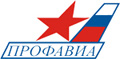 ЦЕНТРАЛЬНЫЙ КОМИТЕТ ПРОФСОЮЗАЦЕНТРАЛЬНЫЙ КОМИТЕТ ПРОФСОЮЗАЦЕНТРАЛЬНЫЙ КОМИТЕТ ПРОФСОЮЗАЦЕНТРАЛЬНЫЙ КОМИТЕТ ПРОФСОЮЗАЦЕНТРАЛЬНЫЙ КОМИТЕТ ПРОФСОЮЗАПРЕЗИДИУМПРЕЗИДИУМПРЕЗИДИУМПРЕЗИДИУМПРЕЗИДИУМПОСТАНОВЛЕНИЕПОСТАНОВЛЕНИЕПОСТАНОВЛЕНИЕПОСТАНОВЛЕНИЕПОСТАНОВЛЕНИЕ14 июня 2012 года14 июня 2012 годаг. Москваг. Москваг. Москва№ 04-8№ 04-8